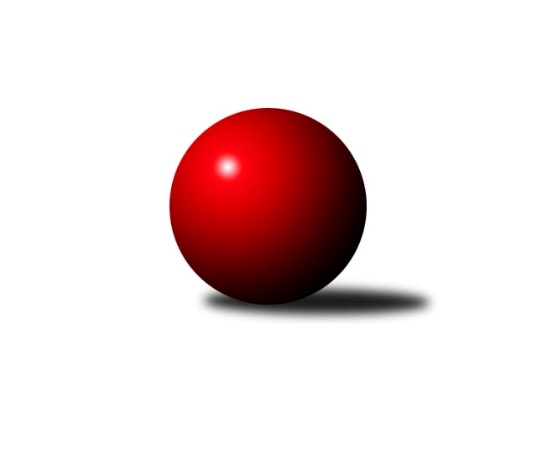 Č.8Ročník 2018/2019	3.5.2024 Krajská soutěž 2.třídy KV 2018/2019Statistika 8. kolaTabulka družstev:		družstvo	záp	výh	rem	proh	skore	sety	průměr	body	plné	dorážka	chyby	1.	SKK K.Vary D	8	7	0	1	66 : 30 	(31.5 : 26.5)	1548	14	1101	447	42.1	2.	Kuželky Aš E	8	6	0	2	66 : 30 	(35.0 : 19.0)	1536	12	1081	456	45.6	3.	Kuželky Aš F	8	6	0	2	63 : 33 	(35.5 : 28.5)	1558	12	1112	446	43.8	4.	Loko Cheb E	8	4	0	4	50 : 46 	(36.0 : 28.0)	1524	8	1085	439	49.5	5.	Kuželky Ji.Hazlov C	8	1	0	7	29 : 67 	(25.0 : 35.0)	1391	2	1027	364	56.3	6.	Kuželky Aš G	8	0	0	8	14 : 82 	(15.0 : 41.0)	1397	0	1009	388	67.6Tabulka doma:		družstvo	záp	výh	rem	proh	skore	sety	průměr	body	maximum	minimum	1.	SKK K.Vary D	5	5	0	0	48 : 12 	(18.5 : 15.5)	1582	10	1655	1538	2.	Kuželky Aš F	4	4	0	0	41 : 7 	(21.0 : 11.0)	1596	8	1736	1523	3.	Kuželky Aš E	4	4	0	0	40 : 8 	(17.0 : 7.0)	1527	8	1616	1455	4.	Loko Cheb E	4	2	0	2	26 : 22 	(17.5 : 14.5)	1573	4	1611	1538	5.	Kuželky Ji.Hazlov C	6	1	0	5	26 : 46 	(20.0 : 28.0)	1416	2	1485	1336	6.	Kuželky Aš G	1	0	0	1	2 : 10 	(2.0 : 6.0)	1334	0	1334	1334Tabulka venku:		družstvo	záp	výh	rem	proh	skore	sety	průměr	body	maximum	minimum	1.	Kuželky Aš E	4	2	0	2	26 : 22 	(18.0 : 12.0)	1541	4	1584	1517	2.	SKK K.Vary D	3	2	0	1	18 : 18 	(13.0 : 11.0)	1537	4	1571	1497	3.	Loko Cheb E	4	2	0	2	24 : 24 	(18.5 : 13.5)	1508	4	1614	1452	4.	Kuželky Aš F	4	2	0	2	22 : 26 	(14.5 : 17.5)	1543	4	1693	1493	5.	Kuželky Ji.Hazlov C	2	0	0	2	3 : 21 	(5.0 : 7.0)	1378	0	1421	1335	6.	Kuželky Aš G	7	0	0	7	12 : 72 	(13.0 : 35.0)	1399	0	1463	1308Tabulka podzimní části:		družstvo	záp	výh	rem	proh	skore	sety	průměr	body	doma	venku	1.	SKK K.Vary D	8	7	0	1	66 : 30 	(31.5 : 26.5)	1548	14 	5 	0 	0 	2 	0 	1	2.	Kuželky Aš E	8	6	0	2	66 : 30 	(35.0 : 19.0)	1536	12 	4 	0 	0 	2 	0 	2	3.	Kuželky Aš F	8	6	0	2	63 : 33 	(35.5 : 28.5)	1558	12 	4 	0 	0 	2 	0 	2	4.	Loko Cheb E	8	4	0	4	50 : 46 	(36.0 : 28.0)	1524	8 	2 	0 	2 	2 	0 	2	5.	Kuželky Ji.Hazlov C	8	1	0	7	29 : 67 	(25.0 : 35.0)	1391	2 	1 	0 	5 	0 	0 	2	6.	Kuželky Aš G	8	0	0	8	14 : 82 	(15.0 : 41.0)	1397	0 	0 	0 	1 	0 	0 	7Tabulka jarní části:		družstvo	záp	výh	rem	proh	skore	sety	průměr	body	doma	venku	1.	Kuželky Ji.Hazlov C	0	0	0	0	0 : 0 	(0.0 : 0.0)	0	0 	0 	0 	0 	0 	0 	0 	2.	Kuželky Aš E	0	0	0	0	0 : 0 	(0.0 : 0.0)	0	0 	0 	0 	0 	0 	0 	0 	3.	SKK K.Vary D	0	0	0	0	0 : 0 	(0.0 : 0.0)	0	0 	0 	0 	0 	0 	0 	0 	4.	Kuželky Aš F	0	0	0	0	0 : 0 	(0.0 : 0.0)	0	0 	0 	0 	0 	0 	0 	0 	5.	Kuželky Aš G	0	0	0	0	0 : 0 	(0.0 : 0.0)	0	0 	0 	0 	0 	0 	0 	0 	6.	Loko Cheb E	0	0	0	0	0 : 0 	(0.0 : 0.0)	0	0 	0 	0 	0 	0 	0 	0 Zisk bodů pro družstvo:		jméno hráče	družstvo	body	zápasy	v %	dílčí body	sety	v %	1.	Vladimír Veselý ml.	Kuželky Aš E 	12	/	6	(100%)		/		(%)	2.	Jiří Bláha 	Kuželky Aš G 	12	/	7	(86%)		/		(%)	3.	Ota Maršát ml.	Kuželky Aš E 	12	/	8	(75%)		/		(%)	4.	František Mazák st.	Kuželky Aš F 	12	/	8	(75%)		/		(%)	5.	Jiří Mitáček st.	SKK K.Vary D 	12	/	8	(75%)		/		(%)	6.	František Mazák ml.	Kuželky Aš F 	10	/	6	(83%)		/		(%)	7.	Jan Bartoš 	Kuželky Ji.Hazlov C 	10	/	7	(71%)		/		(%)	8.	Ivona Mašková 	Kuželky Aš E 	10	/	8	(63%)		/		(%)	9.	Pavel Pazdera 	SKK K.Vary D 	8	/	4	(100%)		/		(%)	10.	Adolf Klepáček 	Loko Cheb E 	8	/	6	(67%)		/		(%)	11.	Vladimír Míšanek 	Kuželky Aš F 	8	/	7	(57%)		/		(%)	12.	Pavel Benčík 	Kuželky Ji.Hazlov C 	6	/	3	(100%)		/		(%)	13.	Michal Hric 	Loko Cheb E 	6	/	3	(100%)		/		(%)	14.	Yvona Mašková 	Loko Cheb E 	6	/	4	(75%)		/		(%)	15.	Ivan Rambousek 	Loko Cheb E 	6	/	6	(50%)		/		(%)	16.	Anna Davídková 	Kuželky Aš E 	6	/	7	(43%)		/		(%)	17.	Miroslav Toka 	SKK K.Vary D 	6	/	7	(43%)		/		(%)	18.	Radovan Duhal 	Kuželky Aš F 	5	/	6	(42%)		/		(%)	19.	Petra Svobodová 	Loko Cheb E 	4	/	4	(50%)		/		(%)	20.	Josef Vančo 	SKK K.Vary D 	4	/	4	(50%)		/		(%)	21.	Vladimír Čermák 	SKK K.Vary D 	4	/	5	(40%)		/		(%)	22.	Anna Mistríková 	Kuželky Aš F 	4	/	5	(40%)		/		(%)	23.	Michal Hric 	Loko Cheb E 	4	/	6	(33%)		/		(%)	24.	Vlasta Peková 	Kuželky Ji.Hazlov C 	4	/	8	(25%)		/		(%)	25.	Dagmar Šafaříková 	Kuželky Ji.Hazlov C 	3	/	3	(50%)		/		(%)	26.	Irena Balcarová 	SKK K.Vary D 	2	/	1	(100%)		/		(%)	27.	Miroslava Utikalová 	Kuželky Ji.Hazlov C 	2	/	4	(25%)		/		(%)	28.	Ivana Grünerová 	Kuželky Aš G 	2	/	6	(17%)		/		(%)	29.	Marie Kovářová 	Kuželky Aš G 	0	/	1	(0%)		/		(%)	30.	Hana Hiřmanová 	Loko Cheb E 	0	/	1	(0%)		/		(%)	31.	Josef Jančula 	Loko Cheb E 	0	/	2	(0%)		/		(%)	32.	Petra Bránická 	Kuželky Aš E 	0	/	2	(0%)		/		(%)	33.	Libor Grüner 	Kuželky Aš G 	0	/	5	(0%)		/		(%)	34.	Jan Doskočil 	Kuželky Aš G 	0	/	6	(0%)		/		(%)	35.	Františka Pokorná 	Kuželky Aš G 	0	/	7	(0%)		/		(%)	36.	Miloš Peka 	Kuželky Ji.Hazlov C 	0	/	7	(0%)		/		(%)Průměry na kuželnách:		kuželna	průměr	plné	dorážka	chyby	výkon na hráče	1.	Lokomotiva Cheb, 1-2	1561	1112	448	47.0	(390.4)	2.	Karlovy Vary, 1-4	1540	1101	439	46.5	(385.2)	3.	Kuželky Aš, 1-4	1492	1067	425	51.8	(373.2)	4.	Hazlov, 1-4	1442	1041	401	55.5	(360.6)Nejlepší výkony na kuželnách:Lokomotiva Cheb, 1-2Kuželky Aš F	1693	7. kolo	Michal Hric 	Loko Cheb E	460	7. koloLoko Cheb E	1611	7. kolo	Adolf Klepáček 	Loko Cheb E	439	1. koloLoko Cheb E	1590	2. kolo	Anna Mistríková 	Kuželky Aš F	432	7. koloLoko Cheb E	1552	1. kolo	František Mazák ml.	Kuželky Aš F	430	7. koloSKK K.Vary D	1542	3. kolo	František Mazák st.	Kuželky Aš F	430	7. koloLoko Cheb E	1538	3. kolo	Ivan Rambousek 	Loko Cheb E	424	3. koloKuželky Aš F	1503	2. kolo	Ivan Rambousek 	Loko Cheb E	422	2. koloKuželky Aš G	1463	1. kolo	František Mazák ml.	Kuželky Aš F	414	2. kolo		. kolo	Adolf Klepáček 	Loko Cheb E	410	2. kolo		. kolo	Petra Svobodová 	Loko Cheb E	409	3. koloKarlovy Vary, 1-4SKK K.Vary D	1655	6. kolo	Jiří Bláha 	Kuželky Aš G	453	4. koloSKK K.Vary D	1617	4. kolo	Jiří Mitáček st.	SKK K.Vary D	447	6. koloKuželky Aš E	1584	6. kolo	Vladimír Veselý ml.	Kuželky Aš E	440	6. koloSKK K.Vary D	1557	8. kolo	Miroslav Toka 	SKK K.Vary D	422	6. koloSKK K.Vary D	1543	1. kolo	Pavel Pazdera 	SKK K.Vary D	420	4. koloSKK K.Vary D	1538	2. kolo	Jiří Mitáček st.	SKK K.Vary D	419	1. koloKuželky Aš E	1533	1. kolo	Pavel Pazdera 	SKK K.Vary D	418	6. koloLoko Cheb E	1518	8. kolo	Miroslav Toka 	SKK K.Vary D	415	8. koloKuželky Aš G	1443	4. kolo	Jiří Mitáček st.	SKK K.Vary D	405	2. koloKuželky Ji.Hazlov C	1421	2. kolo	Vladimír Čermák 	SKK K.Vary D	404	4. koloKuželky Aš, 1-4Kuželky Aš F	1736	3. kolo	František Mazák ml.	Kuželky Aš F	475	3. koloKuželky Aš E	1616	4. kolo	František Mazák st.	Kuželky Aš F	455	3. koloLoko Cheb E	1614	6. kolo	František Mazák ml.	Kuželky Aš F	452	8. koloKuželky Aš F	1574	5. kolo	Vladimír Veselý ml.	Kuželky Aš E	449	4. koloKuželky Aš E	1573	7. kolo	František Mazák st.	Kuželky Aš F	445	4. koloSKK K.Vary D	1571	5. kolo	Michal Hric 	Loko Cheb E	442	6. koloKuželky Aš F	1552	8. kolo	Vladimír Míšanek 	Kuželky Aš F	440	3. koloKuželky Aš F	1537	4. kolo	František Mazák ml.	Kuželky Aš F	430	6. koloKuželky Aš F	1523	6. kolo	Pavel Pazdera 	SKK K.Vary D	430	5. koloKuželky Aš E	1465	5. kolo	Adolf Klepáček 	Loko Cheb E	425	6. koloHazlov, 1-4Kuželky Aš E	1529	3. kolo	Pavel Benčík 	Kuželky Ji.Hazlov C	445	8. koloKuželky Aš E	1517	8. kolo	František Mazák st.	Kuželky Aš F	424	1. koloSKK K.Vary D	1497	7. kolo	Vladimír Míšanek 	Kuželky Aš F	421	1. koloKuželky Aš F	1493	1. kolo	Pavel Pazdera 	SKK K.Vary D	416	7. koloKuželky Ji.Hazlov C	1485	8. kolo	Pavel Benčík 	Kuželky Ji.Hazlov C	412	5. koloLoko Cheb E	1472	4. kolo	Ota Maršát ml.	Kuželky Aš E	411	3. koloKuželky Ji.Hazlov C	1463	5. kolo	Jan Bartoš 	Kuželky Ji.Hazlov C	410	4. koloKuželky Ji.Hazlov C	1448	7. kolo	Vladimír Veselý ml.	Kuželky Aš E	400	3. koloKuželky Ji.Hazlov C	1426	4. kolo	Adolf Klepáček 	Loko Cheb E	400	4. koloKuželky Ji.Hazlov C	1336	3. kolo	Ivona Mašková 	Kuželky Aš E	398	8. koloČetnost výsledků:	8.0 : 4.0	2x	4.0 : 8.0	5x	2.0 : 10.0	2x	12.0 : 0.0	1x	11.0 : 1.0	1x	10.0 : 2.0	12x	0.0 : 12.0	1x